АгрохимияЕремин, Д. И. Минерализация гумуса в пахотном черноземе при использовании минеральных удобрений  / Д. И. Еремин, А. А. Ахтямова // Земледелие. – 2018. – № 7. – С. 16–18 : 2 табл., рис. Изучено влияние минеральных удобрений на минерализацию гумуса в пахотном слое чернозема выщелоченного.Игнатова, Г.А. Фитомелиоранты и их применение / Г. А. Игнатова // Вестн. аграр. науки. – 2018. – № 4. – С. 25–28.Мельцев, И. Г. Влияние доз внесения и способов заделки торфонавозного компоста на плодородие почв Верхневолжья и урожайность культур прифермского севооборота / И. Г. Мельцев, С. Т. Эседуллаев // Земледелие. – 2018. – № 7. – С. 19–22 : 4 табл. Изучено влияние доз внесения и способов заделки торфонавозного (ТНК) на плодородие дерново-подзолистой легко-суглинистой почвы, урожайность культур прифермского севооборота и качество выращиваемой продукции.Моторин, А. С. Торф - важный ресурс для развития сельского хозяйства Тюменской области / А. С. Моторин // Достижения науки и техники АПК. – 2018. – Том 32, № 8. – С. 17–20 : 3 табл.Проведена комплексная оценка качества торфа по групповому составу органического вещества, агрохимическим и водно-физическим свойствам с целью определения возможности его использования в качестве органического удобрения. Органическая масса торфа имеет сложный и разнородный состав. Содержание «битумов» составляет 6,6…10,6 % и не связано с ботаническим составом и степенью разложения торфа. Группа легкогидролизуемых соединений на 36,3...55,8 % представлена лабильными углеводами. На долю гумусовых веществ приходится от 43,6 до 55,1 % органической части торфа. Количество лигнина (4,8...6,8 %) в торфе больше, чем содержание целлюлозы, в 2,8 раза и часто согласуется с уменьшением доли трудногидролизуемых соединений. Низинный торф с болота Тарманское имеет слабокислую реакцию (рНсол. 5,2...5,9), благоприятную для сельскохозяйственных культур. Валовое содержание азота в торфе превышает 3 % (3,0...3,9 %). Основная его часть (более 90 %) находится в составе органических соединений и становится доступной после внесения в почву совместно с небольшими дозами азотных удобрений (N30...45). При минерализации торфа накопления фосфора не происходит в связи с низкими его валовыми запасами (0,04...0,24 %) и связыванием микроорганизмами. По валовому количеству калий занимает последнее место среди питательных макроэлементов (0,02...0,05 %). Почти весь он находится в подвижной форме и его внесение в минеральные почвы в определенной степени оптимизирует калийный режим. Низкая плотность сложения (0,15...0,16 г/см3) и высокая полная влагоемкость (450...550 %) торфа обеспечивают целесообразность его использования для разуплотнения пахотного слоя тяжелых по гранулометрическому составу зональных почв и значительному повышению влагоемкости легких дерново-подзолистых почв.Фомичев, Ю. П. Дигидрокверцетин и арабиногалактан - Природные биорегуляторы, применение в сельском хозяйстве и пищевой промышленности / Ю. П. Фомичев, Л. А. Никанова, С. А. Лашин // Вестн. Мичуринского гос. аграр. ун-та . – 2018. – № 3. – С. 21–32.Составитель: Л.М. Бабанина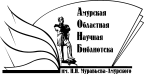 «Амурская областная научная библиотека имени Н.Н. Муравьева-АмурскогоОтдел библиографии и электронных ресурсов